.Intro: 16 Counts (Start on Vocals)Forward. Step. 1/2 Turn. Side Step. Back Rock. Side Step. Left Sailor 1/2 Turn. Pivot 1/2 Turn Right.1/4 Turn Right. Sailor 1/4 Cross. Side. Together. Forward. Forward Rock. Ball-Step. Back Step.*Restart 1 Here on Wall 3 facing 6.00 Wall…………Replace Counts 6 – 8 with the following:(6) Forward Rock (7) Recover on Left (8) Touch Right beside Left.Back Rock. 1/2 Turn Left. Walk Back. Back Step. Left Coaster Step. Prissy Walk X2.**Restart 2 Here on Wall 6 facing 6.00 WallKick Ball-Rock. & Cross. 3/4 Box Turn Left. Left Coaster Step.Start Again!Restarts X3 (All Facing the Back Wall).*     Restart 1 – On Wall 3 Facing 6.00 Wall – After 16 Counts**   Restart 2 – On Wall 6 Facing 6.00 Wall – After 24 Counts*** Restart 3 – On Wall 7 Facing 6.00 Wall – After 18 CountsCrazy Perfect Mess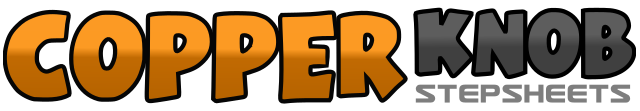 .......Count:32Wall:4Level:Intermediate.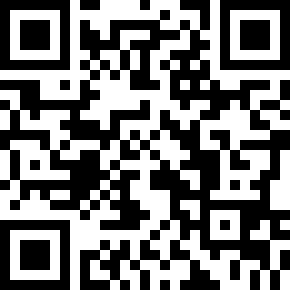 Choreographer:Karl-Harry Winson (UK) & Kate Sala (UK) - June 2017Karl-Harry Winson (UK) & Kate Sala (UK) - June 2017Karl-Harry Winson (UK) & Kate Sala (UK) - June 2017Karl-Harry Winson (UK) & Kate Sala (UK) - June 2017Karl-Harry Winson (UK) & Kate Sala (UK) - June 2017.Music:Good Time To Be Alive - Lady A : (Album: Heart Break - iTunes & www.amazon.co.uk)Good Time To Be Alive - Lady A : (Album: Heart Break - iTunes & www.amazon.co.uk)Good Time To Be Alive - Lady A : (Album: Heart Break - iTunes & www.amazon.co.uk)Good Time To Be Alive - Lady A : (Album: Heart Break - iTunes & www.amazon.co.uk)Good Time To Be Alive - Lady A : (Album: Heart Break - iTunes & www.amazon.co.uk)........1Step Right forward.2&3Step Left forward. Pivot 1/2 Turn Right. Step Left out to Left side. (6.00)4&5Rock Right back. Recover on Left. Step Right to Right side.6&7Cross Left behind Right turning 1/2 turn Left. Step Right beside Left. Step Left forward. (12.00)8Pivot 1/2 turn Right. (6.00)1Turn 1/4 Right stepping Left to Left side. (9.00)2&3Cross Right behind Left turning 1/4 Right. Step Left beside Right. Cross Right over Left. (12.00)4&5Step Left to Left side. Close Right beside Left. Step forward on Left.6 – 7Rock forward on Right. Recover weight on Left.&8Step Right beside Left. Step back on Left.1 – 2Rock back on Right. Recover weight forward on Left.   ***Restart 3 Here on Wall 7 facing 6.00 Wall&3,4Turn 1/2 Left stepping Right back. Walk back on Left. Step back on Right. (6.00).5&6Step Left back. Step Right beside Left. Step forward on Left.7 – 8Walk Right forward crossing slightly over Left. Walk Left forward crossing slightly over Right.1&Kick Right forward. Step Right beside Left.2&3Rock Left to Left side. Recover on Right. Cross Left over Right.4 – 5Turn 1/4 Left stepping Right back (3.00). Turn 1/4 Left stepping Left forward (12.00).6Turn 1/4 Left stepping Right back (9.00).7&8Step Left back. Step Right beside Left. Step forward on Left.